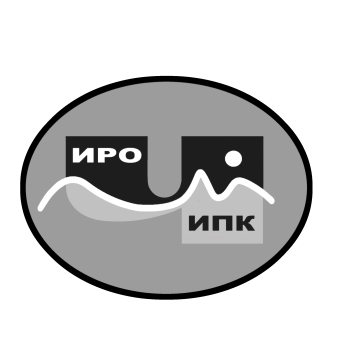 ГОСУДАРСТВЕННОЕ АВТОНОМНОЕ УЧРЕЖДЕНИЕ ДОПОЛНИТЕЛЬНОГО ПРОФЕССИОНАЛЬНОГО ОБРАЗОВАНИЯ ЧУКОТСКОГО АВТОНОМНОГО ОКРУГА«ЧУКОТСКИЙ ИНСТИТУТ РАЗВИТИЯ ОБРАЗОВАНИЯИ ПОВЫШЕНИЯ КВАЛИФИКАЦИИ»Центр непрерывного повышения                                         профессионального мастерстваИнформационная справкао результатах обучения на платформеФГАОУ ДПО «Академия Минпросвещения России» по ДПП (пк) «Преподавание отечественной истории в школе: внешняя политика в XV-начале XX вв.» в 2023 году1. Характеристика ДПП (пк) «Преподавание отечественной истории в школе: внешняя политика в XV-начале XX вв.».С целью совершенствования профессиональных компетенций слушателей в  области преподавания отечественной истории (сквозная тема: внешняя политика в XV-начале XX вв.) в 2023 году было проведено обучение по дополнительной профессиональной программе (повышения квалификации) «Преподавание отечественной истории в школе: внешняя политика в XV-начале XX вв.».2. Объем программы – 40 академических часов.3. Форма обучения - заочная с применением электронного обучения, дистанционных образовательных технологий.4. Сроки реализации программы - с 14 февраля по 10 апреля 2023 года.5. Заявки на обучение по ДПП (пк) осуществлялись на основе информационного письма («О наборе на обучение на платформе ФГАОУ ДПО «Академия Минпросвещения России» в 2023 году» № 06-06/16 от 24.01.2023 г.).По ДПП (пк) «Преподавание отечественной истории в школе: внешняя политика в XV-начале XX вв.» успешно окончили обучение 11 педагогических работников из 7 общеобразовательных организаций Чукотского автономного округа, 1 сотрудник ГАУ ДПО ЧИРОиПК.Информация об обучающихся, успешно завершивших освоение ДПП (пк) «Преподавание отечественной истории в школе: внешняя политика в XV-начале XX вв.»:Региональный координатор программ ДПО, методист ЦНППМ                                                                                               К.И. Новикова 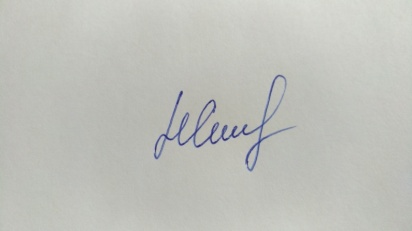 №п/пФамилия, имя, отчество (полностью)ДолжностьМесто работыИтоги обучения1.Антамошина Валентина НиколаевнаУчитель историиМБОУ «Центр образования п. Беринговского»Обучение успешно завершено2.Глыга Татьяна АлексеевнаУчитель истории и обществознанияМБОУ Центр образования г. ПевекОбучение успешно завершено3.Коваленко Марина НиколаевнаМетодист, учитель историиГАУ ДПО ЧИРОиПКОбучение успешно завершено4.Косматенко Елена АнатольевнаУчитель истории и обществознанияМБОУ Центр образования г. ПевекОбучение успешно завершено5.Кучукова Гульнара НаримановнаУчитель истории и обществознанияМБОУ «ЦО п. Угольные Копи»Обучение успешно завершено6.Мишкин Тимур ВячеславовичУчитель истории и обществознанияМБОУ «Ш-ИООО с. Нунлигран»Обучение успешно завершено7.Сарылова Гилян АлексеевнаУчитель историиМБОУ «Центр образования п. Беринговского»Обучение успешно завершено8.Синько Светлана МатвеевнаУчитель истории и обществознанияЧукотский окружной профильный лицейОбучение успешно завершено9.Утнянова Надежда ОчировнаУчитель историиМБОУ «ООШ №1 г.Анадыря»Обучение успешно завершено10.Фан Людмила ЛеонидовнаУчитель истории и обществознанияМБОУ «ЦО п. Угольные Копи»Обучение успешно завершено11.Шишкин Леонид АлександровичУчитель истории и обществознанияЧукотский окружной профильный лицейОбучение успешно завершено12.Шутова Татьяна ЮрьевнаУчитель историиМБОУ «Центр образования с.Алькатваама»Обучение успешно завершеноИтого:Итого:Итого:Итого:12 обучившихся